Кроссворд «Весна идёт» * * *Если вы правильно разгадаете каждое слово - по красной вертикальной линии у вас получится весёлое весеннее приветствие!
1. Снежок растаял и с полей бежит, журчит малыш … 
2. В ночь – мороз, с утра- капель, значит на дворе - … 
3. Самый теплый весенний месяц? 

4. «Здравствуй, весенняя первая …. ,
Как распустилась? Ты рада теплу?
Знаю, у вас там веселье и давка,
Дружно работают в каждом углу. С. Городецкий 
5. Пушистые комочки проклюнулись из почки. 
6. В какой весенний христианский праздник мы вспоминаем воскресение Иисуса Христа? 

7. Но резвых деток звонкий смех
И беззаботных птичек пенье
Мне говорят - кто больше всех
Природы любит …… ! А. Н. Плещеев
8. Первый цветок из-под снега? 
9. Что зашифровано в этом предложении? «Каждый Охотник  Желает Знать Где Сидит Фазан»?

10. Эти маленькие бочки распечатает Весна,
А пока в ней спят листочки и растут во время сна. 

11. По весне к нам с юга мчится
Чёрная, как ворон, птица.
Для деревьев наших врач –
Ест букашек разных … 

12. Травка зеленеет, …. блестит,
Ласточка с весною в сени к нам летит. 
13. Люблю ….. в начале мая! 

14. Носит …. белый сарафанчик.
Подрастёт – нарядится в беленькое платьице -
Легкое, воздушное, ветерку послушное! Е. Серова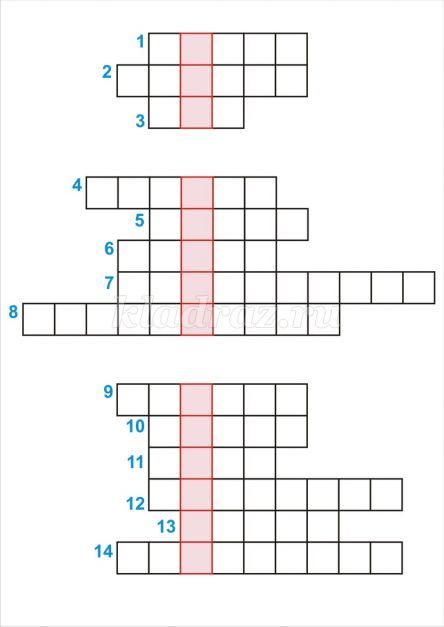 Ответы: 1). Ручей; 2) Апрель; 3). Май; 4). Травка; 5). Верба; 6). Пасха; 7). Обновленье; 8). Подснежник; 9). Радуга; 10). Почки; 11). Грач; 12). Солнышко; 13). Грозу; 14). Одуванчик.Надеюсь, этот весенний кроссворд будет вам полезен!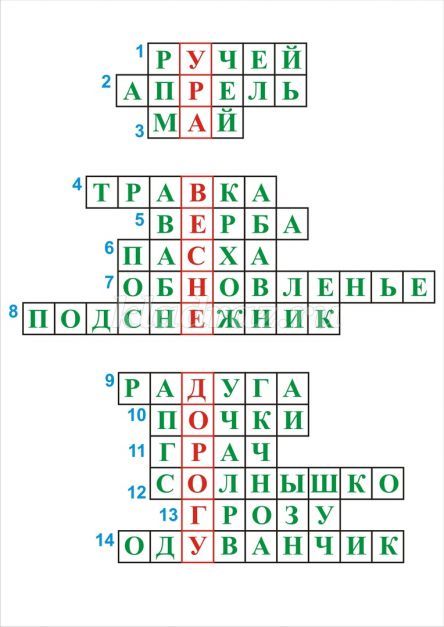 